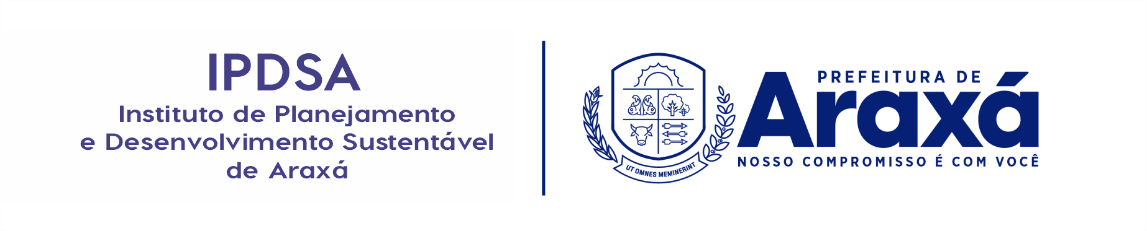 PREFEITURA MUNICIPAL DE ARAXÁDIVISÃO DE MEIO AMBIENTE - IPDSAPraça Coronel Adolfo, 33 – Centro – CEP: 38.183-044 - Araxá/MGE-mail: licenciamentoambiental@ipdsa.org.br -  Fone: (34) 3661-3675 REQUERIMENTO – LICENCIAMENTO AMBIENTAL(   ) Dispensa    (   ) LAS/Cadastro    (   ) LAS/RAS    (   ) LAC1    (   ) LAC21. IDENTIFICAÇÃO DO REQUERENTE:1. IDENTIFICAÇÃO DO REQUERENTE:1. IDENTIFICAÇÃO DO REQUERENTE:1. IDENTIFICAÇÃO DO REQUERENTE:1. IDENTIFICAÇÃO DO REQUERENTE:1. IDENTIFICAÇÃO DO REQUERENTE:1. IDENTIFICAÇÃO DO REQUERENTE:1.1 Nome:1.1 Nome:1.1 Nome:1.1 Nome:1.1 Nome:1.1 Nome:1.1 Nome:1.2 CNPJ/CPF:1.2 CNPJ/CPF:1.2 CNPJ/CPF:1.2 CNPJ/CPF:1.2 CNPJ/CPF:1.2 CNPJ/CPF:1.2 CNPJ/CPF:1.3 Endereço:1.3 Endereço:1.3 Endereço:1.4 Bairro:1.4 Bairro:1.4 Bairro:1.4 Bairro:1.5 Município:1.5 Município:1.5 Município:1.6 UF:1.6 UF:1.7 CEP: 1.7 CEP: 1.8 Telefone (s):1.8 Telefone (s):1.8 Telefone (s):1.8 Telefone (s):1.8 Telefone (s):1.8 Telefone (s):1.8 Telefone (s):1.9 e-mail:1.9 e-mail:1.9 e-mail:1.9 e-mail:1.9 e-mail:1.9 e-mail:1.9 e-mail:1.10 O requerente é o proprietário/possuidor do Imóvel? (   ) Sim, passar para o item 3  (   ) Não, preencher o item 21.10 O requerente é o proprietário/possuidor do Imóvel? (   ) Sim, passar para o item 3  (   ) Não, preencher o item 21.10 O requerente é o proprietário/possuidor do Imóvel? (   ) Sim, passar para o item 3  (   ) Não, preencher o item 21.10 O requerente é o proprietário/possuidor do Imóvel? (   ) Sim, passar para o item 3  (   ) Não, preencher o item 21.10 O requerente é o proprietário/possuidor do Imóvel? (   ) Sim, passar para o item 3  (   ) Não, preencher o item 21.10 O requerente é o proprietário/possuidor do Imóvel? (   ) Sim, passar para o item 3  (   ) Não, preencher o item 21.10 O requerente é o proprietário/possuidor do Imóvel? (   ) Sim, passar para o item 3  (   ) Não, preencher o item 22. IDENTIFICAÇÃO DO PROPRIETÁRIO / POSSUIDOR DO IMÓVEL2. IDENTIFICAÇÃO DO PROPRIETÁRIO / POSSUIDOR DO IMÓVEL2. IDENTIFICAÇÃO DO PROPRIETÁRIO / POSSUIDOR DO IMÓVEL2. IDENTIFICAÇÃO DO PROPRIETÁRIO / POSSUIDOR DO IMÓVEL2. IDENTIFICAÇÃO DO PROPRIETÁRIO / POSSUIDOR DO IMÓVEL2. IDENTIFICAÇÃO DO PROPRIETÁRIO / POSSUIDOR DO IMÓVEL2. IDENTIFICAÇÃO DO PROPRIETÁRIO / POSSUIDOR DO IMÓVEL2.1 Nome:2.1 Nome:2.1 Nome:2.1 Nome:2.1 Nome:2.1 Nome:2.1 Nome:2.2 CNPJ/CPF:2.2 CNPJ/CPF:2.2 CNPJ/CPF:2.2 CNPJ/CPF:2.2 CNPJ/CPF:2.2 CNPJ/CPF:2.2 CNPJ/CPF:2.3 Endereço:2.3 Endereço:2.3 Endereço:2.4 Bairro:2.4 Bairro:2.4 Bairro:2.4 Bairro:2.5 Município:2.5 Município:2.5 Município:2.6 UF:2.6 UF:2.7 CEP:2.7 CEP:2.8 Telefone (s):2.8 Telefone (s):2.8 Telefone (s):2.8 Telefone (s):2.8 Telefone (s):2.8 Telefone (s):2.8 Telefone (s):2.9 e-mail:2.9 e-mail:2.9 e-mail:2.9 e-mail:2.9 e-mail:2.9 e-mail:2.9 e-mail:3. IDENTIFICAÇÃO DO IMÓVEL:3. IDENTIFICAÇÃO DO IMÓVEL:3. IDENTIFICAÇÃO DO IMÓVEL:3. IDENTIFICAÇÃO DO IMÓVEL:3. IDENTIFICAÇÃO DO IMÓVEL:3. IDENTIFICAÇÃO DO IMÓVEL:3. IDENTIFICAÇÃO DO IMÓVEL:3.1 Denominação:3.1 Denominação:3.1 Denominação:3.1 Denominação:3.1 Denominação:3.1 Denominação:3.1 Denominação:3.2 Município: ARAXÁ3.2 Município: ARAXÁ3.2 Município: ARAXÁ3.3 Área total (ha):3.3 Área total (ha):3.3 Área total (ha):3.3 Área total (ha):3.4 Matrícula no Cartório de Registro de Imóveis:                Livro:               Folha:            Comarca:   3.4 Matrícula no Cartório de Registro de Imóveis:                Livro:               Folha:            Comarca:   3.4 Matrícula no Cartório de Registro de Imóveis:                Livro:               Folha:            Comarca:   3.4 Matrícula no Cartório de Registro de Imóveis:                Livro:               Folha:            Comarca:   3.4 Matrícula no Cartório de Registro de Imóveis:                Livro:               Folha:            Comarca:   3.4 Matrícula no Cartório de Registro de Imóveis:                Livro:               Folha:            Comarca:   3.4 Matrícula no Cartório de Registro de Imóveis:                Livro:               Folha:            Comarca:   3.5 Documento de posse (descrição do tipo): 3.5 Documento de posse (descrição do tipo): 3.5 Documento de posse (descrição do tipo): 3.5 Documento de posse (descrição do tipo): 3.5 Documento de posse (descrição do tipo): 3.5 Documento de posse (descrição do tipo): 3.5 Documento de posse (descrição do tipo): 4. MODALIDADE DE LICENÇA AMBIENTAL DE ACORDO COM A DELIBERAÇÃO NORMATIVA COPAM N° 213/2017:4. MODALIDADE DE LICENÇA AMBIENTAL DE ACORDO COM A DELIBERAÇÃO NORMATIVA COPAM N° 213/2017:4. MODALIDADE DE LICENÇA AMBIENTAL DE ACORDO COM A DELIBERAÇÃO NORMATIVA COPAM N° 213/2017:4. MODALIDADE DE LICENÇA AMBIENTAL DE ACORDO COM A DELIBERAÇÃO NORMATIVA COPAM N° 213/2017:4. MODALIDADE DE LICENÇA AMBIENTAL DE ACORDO COM A DELIBERAÇÃO NORMATIVA COPAM N° 213/2017:4. MODALIDADE DE LICENÇA AMBIENTAL DE ACORDO COM A DELIBERAÇÃO NORMATIVA COPAM N° 213/2017:4. MODALIDADE DE LICENÇA AMBIENTAL DE ACORDO COM A DELIBERAÇÃO NORMATIVA COPAM N° 213/2017:Código Atividade PrincipalDescrição da atividadeParâmetroParâmetroQuantidadeQuantidadeUnidade Classe(   )0    (   )1    (   )2   (   )3   (   )4(   )0    (   )1    (   )2   (   )3   (   )4(   )0    (   )1    (   )2   (   )3   (   )4(   )0    (   )1    (   )2   (   )3   (   )4(   )0    (   )1    (   )2   (   )3   (   )4(   )0    (   )1    (   )2   (   )3   (   )4Critério locacional(   )0    (   )1   (   )2(   )0    (   )1   (   )2(   )0    (   )1   (   )2(   )0    (   )1   (   )2(   )0    (   )1   (   )2(   )0    (   )1   (   )2Modalidade(   ) Dispensa    (   ) LAS/Cadastro    (   ) LAS/RAS    (   ) LAC1    (   ) LAC2(   ) Dispensa    (   ) LAS/Cadastro    (   ) LAS/RAS    (   ) LAC1    (   ) LAC2(   ) Dispensa    (   ) LAS/Cadastro    (   ) LAS/RAS    (   ) LAC1    (   ) LAC2(   ) Dispensa    (   ) LAS/Cadastro    (   ) LAS/RAS    (   ) LAC1    (   ) LAC2(   ) Dispensa    (   ) LAS/Cadastro    (   ) LAS/RAS    (   ) LAC1    (   ) LAC2(   ) Dispensa    (   ) LAS/Cadastro    (   ) LAS/RAS    (   ) LAC1    (   ) LAC2Declaro também que as informações prestadas são verdadeiras e de que estou ciente que a falsidade na prestação destas informações constitui crime na forma do artigo 299 do Código Penal (pena de reclusão de 1 a 5 anos e multa), c/c no artigo 3° da Lei de Crimes Ambientais, c/c artigo 19, § 3°, item 5, do Decreto n° 39.424/98, c/c artigo 19 da Resolução CONAMA n° 237/97”..................................................................., ............... de ................................................ de ..................................................................................................Assinatura do RequerenteConforme documento de identificação apresentadoDeclaro também que as informações prestadas são verdadeiras e de que estou ciente que a falsidade na prestação destas informações constitui crime na forma do artigo 299 do Código Penal (pena de reclusão de 1 a 5 anos e multa), c/c no artigo 3° da Lei de Crimes Ambientais, c/c artigo 19, § 3°, item 5, do Decreto n° 39.424/98, c/c artigo 19 da Resolução CONAMA n° 237/97”..................................................................., ............... de ................................................ de ..................................................................................................Assinatura do RequerenteConforme documento de identificação apresentadoDeclaro também que as informações prestadas são verdadeiras e de que estou ciente que a falsidade na prestação destas informações constitui crime na forma do artigo 299 do Código Penal (pena de reclusão de 1 a 5 anos e multa), c/c no artigo 3° da Lei de Crimes Ambientais, c/c artigo 19, § 3°, item 5, do Decreto n° 39.424/98, c/c artigo 19 da Resolução CONAMA n° 237/97”..................................................................., ............... de ................................................ de ..................................................................................................Assinatura do RequerenteConforme documento de identificação apresentadoDeclaro também que as informações prestadas são verdadeiras e de que estou ciente que a falsidade na prestação destas informações constitui crime na forma do artigo 299 do Código Penal (pena de reclusão de 1 a 5 anos e multa), c/c no artigo 3° da Lei de Crimes Ambientais, c/c artigo 19, § 3°, item 5, do Decreto n° 39.424/98, c/c artigo 19 da Resolução CONAMA n° 237/97”..................................................................., ............... de ................................................ de ..................................................................................................Assinatura do RequerenteConforme documento de identificação apresentadoDeclaro também que as informações prestadas são verdadeiras e de que estou ciente que a falsidade na prestação destas informações constitui crime na forma do artigo 299 do Código Penal (pena de reclusão de 1 a 5 anos e multa), c/c no artigo 3° da Lei de Crimes Ambientais, c/c artigo 19, § 3°, item 5, do Decreto n° 39.424/98, c/c artigo 19 da Resolução CONAMA n° 237/97”..................................................................., ............... de ................................................ de ..................................................................................................Assinatura do RequerenteConforme documento de identificação apresentadoDeclaro também que as informações prestadas são verdadeiras e de que estou ciente que a falsidade na prestação destas informações constitui crime na forma do artigo 299 do Código Penal (pena de reclusão de 1 a 5 anos e multa), c/c no artigo 3° da Lei de Crimes Ambientais, c/c artigo 19, § 3°, item 5, do Decreto n° 39.424/98, c/c artigo 19 da Resolução CONAMA n° 237/97”..................................................................., ............... de ................................................ de ..................................................................................................Assinatura do RequerenteConforme documento de identificação apresentadoDeclaro também que as informações prestadas são verdadeiras e de que estou ciente que a falsidade na prestação destas informações constitui crime na forma do artigo 299 do Código Penal (pena de reclusão de 1 a 5 anos e multa), c/c no artigo 3° da Lei de Crimes Ambientais, c/c artigo 19, § 3°, item 5, do Decreto n° 39.424/98, c/c artigo 19 da Resolução CONAMA n° 237/97”..................................................................., ............... de ................................................ de ..................................................................................................Assinatura do RequerenteConforme documento de identificação apresentado